Not :  Staj Kabul Formu (3) adet düzenlenecek olup, (1) adet nüfus cüzdan fotokopisi eklenecektir. Staj Kabul Formu düzenlenmeyen öğrenci staja başlayamaz.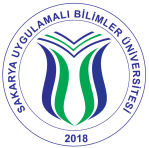 SAKARYA UYGULAMALI BİLİMLER ÜNİVERSİTESİTEKNOLOJİ FAKÜLTESİ……………………….. MÜHENDİSLİĞİ BÖLÜMÜSAKARYA UYGULAMALI BİLİMLER ÜNİVERSİTESİTEKNOLOJİ FAKÜLTESİ……………………….. MÜHENDİSLİĞİ BÖLÜMÜSAKARYA UYGULAMALI BİLİMLER ÜNİVERSİTESİTEKNOLOJİ FAKÜLTESİ……………………….. MÜHENDİSLİĞİ BÖLÜMÜSAKARYA UYGULAMALI BİLİMLER ÜNİVERSİTESİTEKNOLOJİ FAKÜLTESİ……………………….. MÜHENDİSLİĞİ BÖLÜMÜSAKARYA UYGULAMALI BİLİMLER ÜNİVERSİTESİTEKNOLOJİ FAKÜLTESİ……………………….. MÜHENDİSLİĞİ BÖLÜMÜSAKARYA UYGULAMALI BİLİMLER ÜNİVERSİTESİTEKNOLOJİ FAKÜLTESİ……………………….. MÜHENDİSLİĞİ BÖLÜMÜSAKARYA UYGULAMALI BİLİMLER ÜNİVERSİTESİTEKNOLOJİ FAKÜLTESİ……………………….. MÜHENDİSLİĞİ BÖLÜMÜSTAJ KABUL FORMUSTAJ KABUL FORMUSTAJ KABUL FORMUSTAJ KABUL FORMUSTAJ KABUL FORMUSTAJ KABUL FORMUSTAJ KABUL FORMUSTAJ KABUL FORMUÖĞRENCİNİNÖĞRENCİNİNÖĞRENCİNİNAdı ve SoyadıAdı ve SoyadıAdı ve Soyadı::Öğrenci NumarasıÖğrenci NumarasıÖğrenci Numarası::T.C. Kimlik NumarasıT.C. Kimlik NumarasıT.C. Kimlik Numarası::Telefon (Cep/Ev)Telefon (Cep/Ev)Telefon (Cep/Ev)::e-postae-postae-posta::YAPACAĞI STAJINYAPACAĞI STAJINYAPACAĞI STAJINTürüTürüTürü::Süresi (İş Günü)Süresi (İş Günü)Süresi (İş Günü)::Staj Başlama ve Bitiş TarihiStaj Başlama ve Bitiş TarihiStaj Başlama ve Bitiş Tarihi::  . ......./…..../….....    -     .….../….../..........  . ......./…..../….....    -     .….../….../..........  . ......./…..../….....    -     .….../….../.......... –  Yukarıda belirtilen tarihler arasında …..…………. İş günlük stajımı yapacağımı, –  Yukarıda belirtilen tarihler arasında …..…………. İş günlük stajımı yapacağımı, –  Yukarıda belirtilen tarihler arasında …..…………. İş günlük stajımı yapacağımı, –  Yukarıda belirtilen tarihler arasında …..…………. İş günlük stajımı yapacağımı, –  Yukarıda belirtilen tarihler arasında …..…………. İş günlük stajımı yapacağımı, –  Yukarıda belirtilen tarihler arasında …..…………. İş günlük stajımı yapacağımı, –  Yukarıda belirtilen tarihler arasında …..…………. İş günlük stajımı yapacağımı, –  Yukarıda belirtilen tarihler arasında …..…………. İş günlük stajımı yapacağımı, – Stajımın başlangıç ve bitiş tarihlerinin değişmesi veya stajdan vazgeçmem halinde en az (10) gün önceden ilgili eğitim (okul) birimine bilgi vereceğimi, aksi halde 5510 sayılı kanun gereği doğacak cezai yükümlükleri kabul ettiğimi,  –  Staj süresi içerisinde alınan rapor, istirahat vb. belgelerin aslını rapor alınan tarihten en geç 2 iş gün içerisinde ilgili eğitim birimine bildireceğimi beyan ve taahhüt ediyorum.	 –  Ailemden, kendimden, annem / babam üzerinden, genel sağlık sigortası kapsamında sağlık hizmeti ;              alıyorum              almıyorum.                                                                                                                                           ……/……/ ……                                                                                                                                                                                                                                                                                                                                                                                                                                                                                                                                                                                                                       Öğrencinin İmzası – Stajımın başlangıç ve bitiş tarihlerinin değişmesi veya stajdan vazgeçmem halinde en az (10) gün önceden ilgili eğitim (okul) birimine bilgi vereceğimi, aksi halde 5510 sayılı kanun gereği doğacak cezai yükümlükleri kabul ettiğimi,  –  Staj süresi içerisinde alınan rapor, istirahat vb. belgelerin aslını rapor alınan tarihten en geç 2 iş gün içerisinde ilgili eğitim birimine bildireceğimi beyan ve taahhüt ediyorum.	 –  Ailemden, kendimden, annem / babam üzerinden, genel sağlık sigortası kapsamında sağlık hizmeti ;              alıyorum              almıyorum.                                                                                                                                           ……/……/ ……                                                                                                                                                                                                                                                                                                                                                                                                                                                                                                                                                                                                                       Öğrencinin İmzası – Stajımın başlangıç ve bitiş tarihlerinin değişmesi veya stajdan vazgeçmem halinde en az (10) gün önceden ilgili eğitim (okul) birimine bilgi vereceğimi, aksi halde 5510 sayılı kanun gereği doğacak cezai yükümlükleri kabul ettiğimi,  –  Staj süresi içerisinde alınan rapor, istirahat vb. belgelerin aslını rapor alınan tarihten en geç 2 iş gün içerisinde ilgili eğitim birimine bildireceğimi beyan ve taahhüt ediyorum.	 –  Ailemden, kendimden, annem / babam üzerinden, genel sağlık sigortası kapsamında sağlık hizmeti ;              alıyorum              almıyorum.                                                                                                                                           ……/……/ ……                                                                                                                                                                                                                                                                                                                                                                                                                                                                                                                                                                                                                       Öğrencinin İmzası – Stajımın başlangıç ve bitiş tarihlerinin değişmesi veya stajdan vazgeçmem halinde en az (10) gün önceden ilgili eğitim (okul) birimine bilgi vereceğimi, aksi halde 5510 sayılı kanun gereği doğacak cezai yükümlükleri kabul ettiğimi,  –  Staj süresi içerisinde alınan rapor, istirahat vb. belgelerin aslını rapor alınan tarihten en geç 2 iş gün içerisinde ilgili eğitim birimine bildireceğimi beyan ve taahhüt ediyorum.	 –  Ailemden, kendimden, annem / babam üzerinden, genel sağlık sigortası kapsamında sağlık hizmeti ;              alıyorum              almıyorum.                                                                                                                                           ……/……/ ……                                                                                                                                                                                                                                                                                                                                                                                                                                                                                                                                                                                                                       Öğrencinin İmzası – Stajımın başlangıç ve bitiş tarihlerinin değişmesi veya stajdan vazgeçmem halinde en az (10) gün önceden ilgili eğitim (okul) birimine bilgi vereceğimi, aksi halde 5510 sayılı kanun gereği doğacak cezai yükümlükleri kabul ettiğimi,  –  Staj süresi içerisinde alınan rapor, istirahat vb. belgelerin aslını rapor alınan tarihten en geç 2 iş gün içerisinde ilgili eğitim birimine bildireceğimi beyan ve taahhüt ediyorum.	 –  Ailemden, kendimden, annem / babam üzerinden, genel sağlık sigortası kapsamında sağlık hizmeti ;              alıyorum              almıyorum.                                                                                                                                           ……/……/ ……                                                                                                                                                                                                                                                                                                                                                                                                                                                                                                                                                                                                                       Öğrencinin İmzası – Stajımın başlangıç ve bitiş tarihlerinin değişmesi veya stajdan vazgeçmem halinde en az (10) gün önceden ilgili eğitim (okul) birimine bilgi vereceğimi, aksi halde 5510 sayılı kanun gereği doğacak cezai yükümlükleri kabul ettiğimi,  –  Staj süresi içerisinde alınan rapor, istirahat vb. belgelerin aslını rapor alınan tarihten en geç 2 iş gün içerisinde ilgili eğitim birimine bildireceğimi beyan ve taahhüt ediyorum.	 –  Ailemden, kendimden, annem / babam üzerinden, genel sağlık sigortası kapsamında sağlık hizmeti ;              alıyorum              almıyorum.                                                                                                                                           ……/……/ ……                                                                                                                                                                                                                                                                                                                                                                                                                                                                                                                                                                                                                       Öğrencinin İmzası – Stajımın başlangıç ve bitiş tarihlerinin değişmesi veya stajdan vazgeçmem halinde en az (10) gün önceden ilgili eğitim (okul) birimine bilgi vereceğimi, aksi halde 5510 sayılı kanun gereği doğacak cezai yükümlükleri kabul ettiğimi,  –  Staj süresi içerisinde alınan rapor, istirahat vb. belgelerin aslını rapor alınan tarihten en geç 2 iş gün içerisinde ilgili eğitim birimine bildireceğimi beyan ve taahhüt ediyorum.	 –  Ailemden, kendimden, annem / babam üzerinden, genel sağlık sigortası kapsamında sağlık hizmeti ;              alıyorum              almıyorum.                                                                                                                                           ……/……/ ……                                                                                                                                                                                                                                                                                                                                                                                                                                                                                                                                                                                                                       Öğrencinin İmzası – Stajımın başlangıç ve bitiş tarihlerinin değişmesi veya stajdan vazgeçmem halinde en az (10) gün önceden ilgili eğitim (okul) birimine bilgi vereceğimi, aksi halde 5510 sayılı kanun gereği doğacak cezai yükümlükleri kabul ettiğimi,  –  Staj süresi içerisinde alınan rapor, istirahat vb. belgelerin aslını rapor alınan tarihten en geç 2 iş gün içerisinde ilgili eğitim birimine bildireceğimi beyan ve taahhüt ediyorum.	 –  Ailemden, kendimden, annem / babam üzerinden, genel sağlık sigortası kapsamında sağlık hizmeti ;              alıyorum              almıyorum.                                                                                                                                           ……/……/ ……                                                                                                                                                                                                                                                                                                                                                                                                                                                                                                                                                                                                                       Öğrencinin İmzası Yukarıda kimliği verilen bölümümüz öğrencisinin belirtilen iş günü kadar staj yapması zorunludur.  Staj süresi boyunca Öğrencimizin iş kazası ve meslek hastalıkları sigortası Üniversitemiz tarafından yapılacaktır. Yukarıda kimliği verilen bölümümüz öğrencisinin belirtilen iş günü kadar staj yapması zorunludur.  Staj süresi boyunca Öğrencimizin iş kazası ve meslek hastalıkları sigortası Üniversitemiz tarafından yapılacaktır. Yukarıda kimliği verilen bölümümüz öğrencisinin belirtilen iş günü kadar staj yapması zorunludur.  Staj süresi boyunca Öğrencimizin iş kazası ve meslek hastalıkları sigortası Üniversitemiz tarafından yapılacaktır. Yukarıda kimliği verilen bölümümüz öğrencisinin belirtilen iş günü kadar staj yapması zorunludur.  Staj süresi boyunca Öğrencimizin iş kazası ve meslek hastalıkları sigortası Üniversitemiz tarafından yapılacaktır. Yukarıda kimliği verilen bölümümüz öğrencisinin belirtilen iş günü kadar staj yapması zorunludur.  Staj süresi boyunca Öğrencimizin iş kazası ve meslek hastalıkları sigortası Üniversitemiz tarafından yapılacaktır. Yukarıda kimliği verilen bölümümüz öğrencisinin belirtilen iş günü kadar staj yapması zorunludur.  Staj süresi boyunca Öğrencimizin iş kazası ve meslek hastalıkları sigortası Üniversitemiz tarafından yapılacaktır. Yukarıda kimliği verilen bölümümüz öğrencisinin belirtilen iş günü kadar staj yapması zorunludur.  Staj süresi boyunca Öğrencimizin iş kazası ve meslek hastalıkları sigortası Üniversitemiz tarafından yapılacaktır. Yukarıda kimliği verilen bölümümüz öğrencisinin belirtilen iş günü kadar staj yapması zorunludur.  Staj süresi boyunca Öğrencimizin iş kazası ve meslek hastalıkları sigortası Üniversitemiz tarafından yapılacaktır.(İmza)Staj Komisyonu Üyesi(İmza)Staj Komisyonu Üyesi(İmza)Staj Komisyonu Üyesi(İmza)Staj Komisyonu Üyesi(İmza)Staj Komisyonu Üyesi(İmza)Staj Komisyonu Üyesi(İmza)Staj Komisyonu Üyesi(Onay)DekanlıkİŞYERİNİNİŞYERİNİNİŞYERİNİNİŞYERİNİNİŞYERİNİNİŞYERİNİNİŞYERİNİNİŞYERİNİNÜnvanıÜnvanı::AdresiAdresi::Tel NumarasıTel Numarası::Fax NumarasıFax Numarası::Firma İşyeri Sicil NumarasıFirma İşyeri Sicil Numarası::Firmanın Vergi NumarasıFirmanın Vergi Numarası::Ticaret / Esnaf Odası Sicil NoTicaret / Esnaf Odası Sicil No::E-Posta AdresiE-Posta Adresi::Faaliyet Alanı (Sektör)Faaliyet Alanı (Sektör)::                         Yukarıda Adı soyadı ve T.C. Kimlik Numarası yazılı öğrencinin yukarıda belirtilen tarihlerde iş yerimizde staj yapması uygun görülmüştür.                                                                                                           İŞVEREN veya YETKİLİSİNİN                         Yukarıda Adı soyadı ve T.C. Kimlik Numarası yazılı öğrencinin yukarıda belirtilen tarihlerde iş yerimizde staj yapması uygun görülmüştür.                                                                                                           İŞVEREN veya YETKİLİSİNİN                         Yukarıda Adı soyadı ve T.C. Kimlik Numarası yazılı öğrencinin yukarıda belirtilen tarihlerde iş yerimizde staj yapması uygun görülmüştür.                                                                                                           İŞVEREN veya YETKİLİSİNİN                         Yukarıda Adı soyadı ve T.C. Kimlik Numarası yazılı öğrencinin yukarıda belirtilen tarihlerde iş yerimizde staj yapması uygun görülmüştür.                                                                                                           İŞVEREN veya YETKİLİSİNİN                         Yukarıda Adı soyadı ve T.C. Kimlik Numarası yazılı öğrencinin yukarıda belirtilen tarihlerde iş yerimizde staj yapması uygun görülmüştür.                                                                                                           İŞVEREN veya YETKİLİSİNİN                         Yukarıda Adı soyadı ve T.C. Kimlik Numarası yazılı öğrencinin yukarıda belirtilen tarihlerde iş yerimizde staj yapması uygun görülmüştür.                                                                                                           İŞVEREN veya YETKİLİSİNİN                         Yukarıda Adı soyadı ve T.C. Kimlik Numarası yazılı öğrencinin yukarıda belirtilen tarihlerde iş yerimizde staj yapması uygun görülmüştür.                                                                                                           İŞVEREN veya YETKİLİSİNİN                         Yukarıda Adı soyadı ve T.C. Kimlik Numarası yazılı öğrencinin yukarıda belirtilen tarihlerde iş yerimizde staj yapması uygun görülmüştür.                                                                                                           İŞVEREN veya YETKİLİSİNİN                                                                       Adı Soyadı                               (Ünvanı)                                   Mühür ve İmza                                                                       Adı Soyadı                               (Ünvanı)                                   Mühür ve İmza                                                                                          UYGUNDUR                                                                                          UYGUNDUR                                                                                          UYGUNDUR                                                                                          UYGUNDUR                                                                                          UYGUNDUR                                                                                          UYGUNDUR                                                                                          UYGUNDUR                                                                                          UYGUNDUR.….. / ….. / ……..….. / ….. / ……..….. / ….. / ……..….. / ….. / ……..….. / ….. / ……..….. / ….. / ……..….. / ….. / ……..….. / ….. / …….Bölüm Staj Komisyonu BaşkanıBölüm Staj Komisyonu BaşkanıBölüm Staj Komisyonu BaşkanıBölüm Staj Komisyonu BaşkanıBölüm Staj Komisyonu BaşkanıBölüm Staj Komisyonu BaşkanıBölüm Staj Komisyonu BaşkanıBölüm Staj Komisyonu BaşkanıÜnvanı/Adı SoyadıÜnvanı/Adı SoyadıÜnvanı/Adı SoyadıÜnvanı/Adı SoyadıÜnvanı/Adı SoyadıÜnvanı/Adı SoyadıÜnvanı/Adı SoyadıÜnvanı/Adı Soyadı